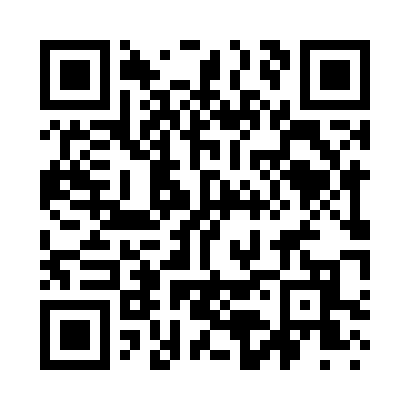 Prayer times for Stratfield, Connecticut, USAMon 1 Jul 2024 - Wed 31 Jul 2024High Latitude Method: Angle Based RulePrayer Calculation Method: Islamic Society of North AmericaAsar Calculation Method: ShafiPrayer times provided by https://www.salahtimes.comDateDayFajrSunriseDhuhrAsrMaghribIsha1Mon3:445:2412:574:588:3010:102Tue3:445:2512:574:588:2910:103Wed3:455:2512:574:588:2910:094Thu3:465:2612:584:588:2910:095Fri3:475:2612:584:588:2910:086Sat3:485:2712:584:588:2810:087Sun3:495:2812:584:588:2810:078Mon3:505:2812:584:588:2810:069Tue3:515:2912:584:588:2710:0610Wed3:525:3012:584:598:2710:0511Thu3:535:3112:594:588:2610:0412Fri3:545:3112:594:588:2610:0313Sat3:555:3212:594:588:2510:0214Sun3:565:3312:594:588:2510:0115Mon3:575:3412:594:588:2410:0016Tue3:585:3412:594:588:239:5917Wed4:005:3512:594:588:239:5818Thu4:015:3612:594:588:229:5719Fri4:025:3712:594:588:219:5620Sat4:035:3812:594:588:219:5521Sun4:045:3912:594:588:209:5422Mon4:065:4012:594:578:199:5223Tue4:075:4112:594:578:189:5124Wed4:085:4112:594:578:179:5025Thu4:105:421:004:578:169:4926Fri4:115:4312:594:568:159:4727Sat4:125:4412:594:568:149:4628Sun4:145:4512:594:568:139:4429Mon4:155:4612:594:568:129:4330Tue4:165:4712:594:558:119:4231Wed4:185:4812:594:558:109:40